Planning Committee Update Sheet 7th February 2019Item 6 – Wellington Park, Leyland07/2018/8132/FULThe site plan included on the agenda report has been drafted in error. For clarity, the correct site plan is as below, but please note that all application and consultation processes have been undertaken in accordance with the correctly drafted plan.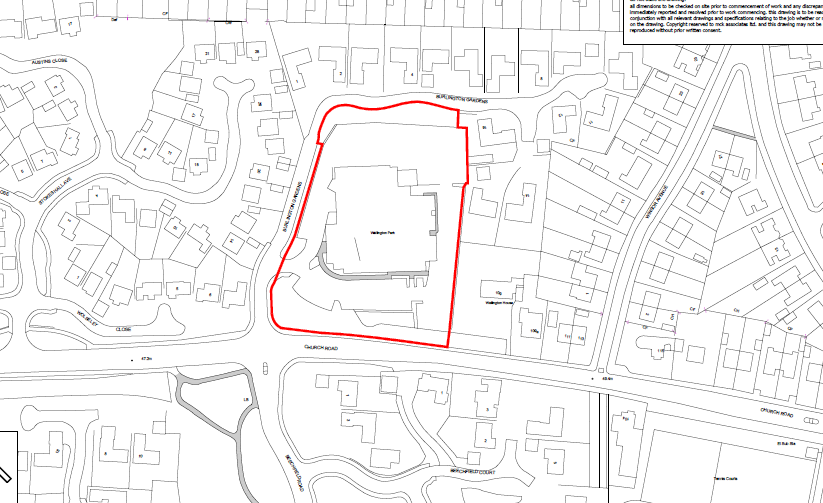 